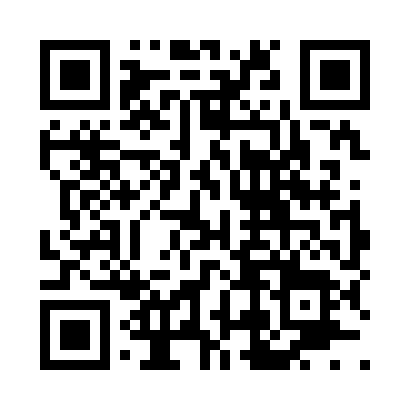 Prayer times for Legionville, Minnesota, USAMon 1 Jul 2024 - Wed 31 Jul 2024High Latitude Method: Angle Based RulePrayer Calculation Method: Islamic Society of North AmericaAsar Calculation Method: ShafiPrayer times provided by https://www.salahtimes.comDateDayFajrSunriseDhuhrAsrMaghribIsha1Mon3:255:291:215:339:1311:162Tue3:265:291:215:339:1311:153Wed3:275:301:215:339:1211:144Thu3:295:301:215:339:1211:145Fri3:305:311:225:339:1211:136Sat3:315:321:225:339:1111:127Sun3:325:331:225:339:1111:118Mon3:345:341:225:339:1011:109Tue3:355:341:225:339:1011:0910Wed3:375:351:225:329:0911:0711Thu3:385:361:225:329:0811:0612Fri3:405:371:235:329:0811:0513Sat3:415:381:235:329:0711:0314Sun3:435:391:235:329:0611:0215Mon3:445:401:235:329:0611:0116Tue3:465:411:235:329:0510:5917Wed3:485:421:235:319:0410:5818Thu3:495:431:235:319:0310:5619Fri3:515:441:235:319:0210:5420Sat3:535:451:235:319:0110:5321Sun3:555:461:235:309:0010:5122Mon3:565:471:235:308:5910:4923Tue3:585:481:235:308:5810:4824Wed4:005:491:235:298:5710:4625Thu4:025:501:235:298:5610:4426Fri4:045:521:235:288:5510:4227Sat4:055:531:235:288:5310:4028Sun4:075:541:235:288:5210:3829Mon4:095:551:235:278:5110:3630Tue4:115:561:235:278:5010:3431Wed4:135:581:235:268:4810:32